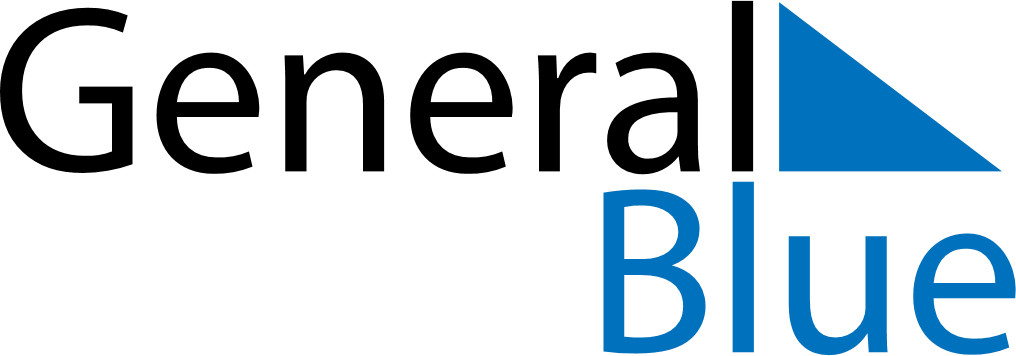 Weekly CalendarJune 9, 2024 - June 15, 2024Weekly CalendarJune 9, 2024 - June 15, 2024AMPMSundayJun 09MondayJun 10TuesdayJun 11WednesdayJun 12ThursdayJun 13FridayJun 14SaturdayJun 15